.Intro: 16 counts - Sequence A, A, B, (tag) A, B, A, A, B, B (taking last ball step to front wall)PART A (44 COUNTS)DOUBLE HEEL RIGHT, TOGETHER RIGHT, DOUBLE HEEL LEFT, TOGETHER LEFT, ROCK FORWARD RIGHT, RECOVER LEFT, RIGHT COASTERLEFT TOE FRONT, LEFT TOE SIDE, LEFT SAILOR MAKING ¼ TURN LEFT, CROSS SHUFFLE, SIDE SHUFFLEROCK BACK, RECOVER, RIGHT TOE SIDE, LEFT TOE SIDE, ROCK SIDE RIGHT, RECOVER, ½ SAILOR RIGHT WITH CROSSSTEP SIDE LEFT, ROCK BACK, RECOVER, RIGHT VINE THREEROCK FORWARD, RECOVER, COASTER, TWO CROSS SHUFFLES FORWARDSTEP SIDE RIGHT, ROCK BACK, RECOVER, LEFT VINE THREEPART B (32 COUNTS) ( THE CHORUS)RIGHT HEEL HOOK, RIGHT HEEL BALL TOUCH, LEFT HEEL HOOK, LEFT HEEL BALL TOUCHSTEP RIGHT, TOUCH LEFT TOE, STEP LEFT, TOUCH RIGHT TOE, STEP TOGETHER RIGHT, ¼ PIVOT TURN RIGHT, ½ LEFT JAZZ BOX ENDING WITH A SCUFFSTEP SCUFF, STEP SCUFF, ROCK, RECOVER, ½ SHUFFLE RIGHTLEFT JAZZ BOX STEPPING ACROSS, STEP, BALL STEP, BALL STEP, BALL STEP MAKING A FULL TURN CCWTAG (6 COUNTS) TRAIN STEP, STOMP RIGHT, STOMP LEFTThanks to Barb and Mary.Dedicated to the memory of our dear friends Joyce and Betty.Contact: annetteskaff@sympatico.caParty on Friday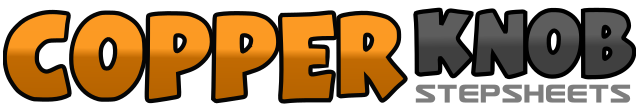 .......Count:76Wall:4Level:Phrased Intermediate.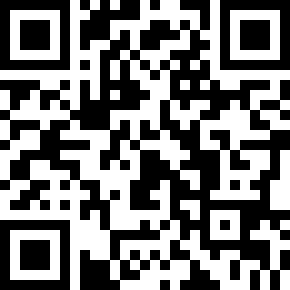 Choreographer:Annette Skaff (CAN) - November 2012Annette Skaff (CAN) - November 2012Annette Skaff (CAN) - November 2012Annette Skaff (CAN) - November 2012Annette Skaff (CAN) - November 2012.Music:It's Friday - Dean BrodyIt's Friday - Dean BrodyIt's Friday - Dean BrodyIt's Friday - Dean BrodyIt's Friday - Dean Brody........1,2&Touch right heel forward, touch right heel forward, step together on right3,4&Touch left heel forward, touch left heel forward, step together on left5,6Rock forward right, recover left7&8Step back right, step together left, step forward right1,2Touch left toe forward, touch left toe side3&4Cross left behind right, make ¼ turn left and step side right, step together on left5&6Cross right over left, step side left, cross right over left7&8Step side left, step together right, step side left1,2Rock back right, recover left3&4Touch right toe side right, step together on right, touch left toe side left&5,6Step together on left, rock side right, recover left7&8Cross right behind making ½ turn right, step side left, cross right over left1,2,3Step side left, rock back right, recover left4,5,6Step side right, cross left behind right, step side right1,2Rock forward left, recover right3&4Step back left, step right, step forward left (for a challenge triple step making full turn CCW)5&6Cross shuffle, right, left, right (moving slightly forward)7&8Cross shuffle left, right, left (moving slightly forward)1,2,3Step side right, rock back left, recover right4,5,6Step side left, cross right behind left, step side left1,2Touch right heel forward, hook right across left3&4Touch right heel forward, step together on right, touch left toe beside right5,6Touch left heel forward, hook left across right7&8Touch left heel forward, step together on left, touch right toe beside left&1 &2Step together on right, touch left toe in front of right (left knee bent), step together on left, touch right toe in front of left (right knee bent)&3,4Step together on right, step forward left, making a ¼ turn right stepping on right5-8Cross left over right, step back on right making ¼ turn left, make ¼ turn left stepping on left, scuff right1,2Step right, scuff left3,4Step left, scuff right5,6Rock forward right, recover left7&8Make ½ shuffle right shuffling right, left, right1-4Cross left over right, step back right, step side left, cross right over left5&6&7&8Step left making ¼ turn left, step on ball of right, make ¼ turn left stepping on left, step on ball of right, make ¼ turn left stepping on left, step on ball of right, make ¼ turn left stepping on left (completing the full turn CCW)1-4Rock forward right, recover left, rock back right, recover left5,6Stomp right beside left, stomp left beside right